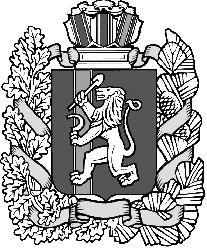  Администрация Дзержинского сельсовета Дзержинского района Красноярского края                                         ПОСТАНОВЛЕНИЕ с. Дзержинское30.08.2018                                                                                                              № 80-п                                Об утверждении административного регламента осуществления муниципального жилищного контроля на территории Дзержинского сельсоветав отношении юридических лиц и индивидуальных предпринимателей       В целях осуществления муниципального жилищного контроля (далее – муниципальный жилищный контроль, муниципальный контроль) на территории Дзержинского сельсовета, в соответствии с Конституцией Российской Федерации, статьями 14, 20 Жилищного кодекса Российской Федерации, Федеральным законом от 26.12.2008 № 294-ФЗ «О защите прав юридических лиц и индивидуальных предпринимателей при осуществлении государственного контроля (надзора) и муниципального контроля», статьей 14 Федерального закона от 06.10.2003 № 131-ФЗ «Об общих принципах организации местного самоуправления в Российской Федерации», Приказом Министерства экономического развития Российской Федерации от 30.04.2009 № 141 «О реализации положений Федерального закона «О защите прав юридических лиц и индивидуальных предпринимателей при осуществлении государственного контроля (надзора) и муниципального контроля», статьей 4 Закона Красноярского края от 07.02.2013 №  4-1047 «О муниципальном жилищном контроле и взаимодействии органа государственного жилищного надзора Красноярского края с органами муниципального жилищного  контроля», Законом Красноярского края от 05.12.2013 № 5 – 1912 «О порядке разработки и принятия административных регламентов осуществления муниципального контроля», руководствуясь  ст.31 Устава сельсовета, Дзержинского района, Красноярского края, ПОСТАНОВЛЯЮ:        1. Утвердить административный регламент  осуществления муниципального жилищного контроля на территории Дзержинского сельсовета в отношении юридических лиц и индивидуальных предпринимателей согласно приложению.        2. Признать утратившим силу постановление администрации сельсовета                № 81-п от 15.05.2017 года «Об утверждении  административного регламента осуществления муниципального  жилищного контроля  на территории Дзержинского сельсовета в отношении юридических лиц и индивидуальных предпринимателей». 3. Контроль за исполнением настоящего постановления оставляю за собой. 4. Опубликовать  постановление в  газете «Дзержинец». 5. Постановление вступает в силу в день, следующий за днём его официального опубликования. Глава сельсовета                                                                                           А.И. СоничПриложение №1к постановлению администрации сельсовета от30.08.2018 г № 80-пАдминистративный регламент осуществления муниципального жилищного контроля на территории Дзержинского сельсоветав отношении юридических лиц и индивидуальных предпринимателей1. Общие положения 1.1. Наименование муниципального контроля - муниципальный жилищный контроль на территории Дзержинского сельсовета (далее - муниципальная функция, муниципальный контроль, муниципальный жилищный контроль) в отношении юридических лиц и индивидуальных предпринимателей.1.2. Наименование органа муниципального контроля: органом местного самоуправления, уполномоченным на осуществление мероприятий по муниципальному контролю, является администрация Дзержинского сельсовета (далее также - орган муниципального контроля).При осуществлении муниципального контроля органы муниципального контроля взаимодействуют с уполномоченным органом государственного жилищного надзора Красноярского края, в порядке, установленном Законом Красноярского края от 07.02.2013 №  4-1047 «О муниципальном жилищном контроле и взаимодействии органа государственного жилищного надзора Красноярского края с органами муниципального жилищного  контроля».1.3. Перечень нормативных правовых актов, регулирующих осуществление муниципального контроля, с указанием их реквизитов и источников официального опубликования:1) Конституцией Российской Федерации (официальный текст Конституции РФ с внесенными в нее поправками от 30.12.2008 опубликован в изданиях «Российская газета», № 7, 21.01.2009, «Собрание законодательства РФ», 26.01.2009, № 4, ст. 445, «Парламентская газета», № 4, 23-29.01.2009.);2) Жилищным кодексом Российской Федерации («Собрание законодательства РФ», 03.01.2005, № 1 (часть 1), ст. 14, «Российская газета», № 1, 12.01.2005, «Парламентская газета», № 7-8, 15.01.2005.);3) Федеральным законом от 06.10.2003 № 131-ФЗ «Об общих принципах организации местного самоуправления в Российской Федерации» («Собрание законодательства РФ», 06.10.2003, № 40, ст. 3822, «Парламентская газета», № 186, 08.10.2003, «Российская газета», № 202, 08.10.2003.);4) Федеральным законом от 26.12.2008 № 294-ФЗ «О защите прав юридических лиц и индивидуальных предпринимателей при осуществлении государственного контроля (надзора) и муниципального контроля» («Российская газета», № 266, 30.12.2008, «Собрание законодательства РФ», 29.12.2008, № 52 (ч. 1), ст. 6249, «Парламентская газета», № 90, 31.12.2008.);5) Федеральным законом от 02.05.2006 № 59-ФЗ «О порядке рассмотрения обращений граждан Российской Федерации» (Собрание законодательства Российской Федерации, 08.05.2006, № 19, ст. 2060, Российская газета, 05.05.2006, № 95); 6) Постановлением Правительства Российской Федерации от 30.06.2010 № 489 «Об утверждении Правил подготовки органами государственного контроля (надзора) и органами муниципального контроля ежегодных планов проведения плановых проверок юридических лиц и индивидуальных предпринимателей» («Собрание законодательства РФ», 12.07.2010, № 28, ст. 3706.);7) Приказом Министерства экономического развития Российской Федерации от 30.04.2009 № 141 «О реализации положений Федерального закона «О защите прав юридических лиц и индивидуальных предпринимателей при осуществлении государственного контроля (надзора) и муниципального контроля» («Российская газета», № 85, 14.05.2009.);8) Законом Красноярского края от 07.02.2013 №  4-1047 «О муниципальном жилищном контроле и взаимодействии органа государственного жилищного надзора Красноярского края с органами муниципального жилищного  контроля» («Наш Красноярский край», № 12, 20.02.2013, «Официальный интернет-портал правовой информации Красноярского края» http://www.zakon.krskstate.ru, 25.02.2013, «Ведомости высших органов государственной власти Красноярского края», № 7(582), 25.02.2013.);9) Законом Красноярского края от 05.12.2013 № 5 – 1912 «О порядке разработки и принятия административных регламентов осуществления муниципального контроля и регионального государственного контроля (надзора), полномочиями по осуществлению которого наделены органы местного самоуправления» («Ведомости высших органов государственной власти Красноярского края», № 52(627), 23.12.2013);10) Уставом Дзержинского сельсовета;11) настоящим Административным регламентом.1.4. Предметом муниципального жилищного контроля является соблюдение юридическими лицами, индивидуальными предпринимателями обязательных требований, установленных в отношении муниципального жилищного фонда федеральными законами и законами Красноярского края в области жилищных отношений, а также муниципальными правовыми актами (далее - Обязательные требования). 1.5. Права и обязанности органа муниципального контроля, должностных лиц органа местного самоуправления при осуществлении муниципального контроля.1.5.1. Должностными лицами органа муниципального контроля (далее - Уполномоченные должностные лица, муниципальные инспекторы), уполномоченные осуществлять муниципальный жилищный контроль, являются: главный специалист администрации Дзержинского сельсовета по вопросам ЖКХ.1.5.2. При осуществлении муниципального контроля муниципальные инспекторы обязаны:1) своевременно и в полной мере исполнять предоставленные в соответствии с законодательством Российской Федерации полномочия по контролю соблюдения юридическими лицами и индивидуальными предпринимателями обязательных требований, установленных в отношении муниципального жилищного фонда федеральными законами, законами Красноярского края в области жилищных отношений, а также муниципальными правовыми актами;2) соблюдать законодательство Российской Федерации, права и законные интересы юридического лица и индивидуального предпринимателя, проверка которых проводится;3) проводить проверку на основании распоряжения или приказа руководителя, заместителя руководителя органа муниципального контроля о ее проведении в соответствии с ее назначением;4) проводить проверку только во время исполнения служебных обязанностей, выездную проверку только при предъявлении служебных удостоверений, копии распоряжения или приказа руководителя, заместителя руководителя органа муниципального контроля;5) не препятствовать руководителю, иному должностному лицу или уполномоченному представителю юридического лица, индивидуальному предпринимателю, его уполномоченному представителю, присутствовать при проведении проверки и давать разъяснения по вопросам, относящимся к предмету проверки;6) предоставлять руководителю, иному должностному лицу или уполномоченному представителю юридического лица, индивидуальному предпринимателю, его уполномоченному представителю, присутствующим при проведении проверки, информацию и документы, относящиеся к предмету проверки;7) знакомить руководителя, иного должностного лица или уполномоченного представителя юридического лица, индивидуального предпринимателя, его уполномоченного представителя, с результатами проверки;8) учитывать при определении мер, принимаемых по фактам выявленных нарушений, соответствие указанных мер тяжести нарушений, их потенциальной опасности для жизни, здоровья людей, для животных, растений, окружающей среды, объектов культурного наследия (памятников истории и культуры) народов Российской Федерации, музейных предметов и музейных коллекций, включенных в состав Музейного фонда Российской Федерации, особо ценных, в том числе уникальных, документов Архивного фонда Российской Федерации, документов, имеющих особое историческое, научное, культурное значение, входящих в состав национального библиотечного фонда, безопасности государства, для возникновения чрезвычайных ситуаций природного и техногенного характера, а также не допускать необоснованное ограничение прав и законных интересов граждан, в том числе индивидуальных предпринимателей, юридических лиц; 9) доказывать обоснованность своих действий при их обжаловании юридическими лицами, индивидуальными предпринимателями в порядке, установленном законодательством Российской Федерации;10) соблюдать сроки проведения проверки, установленные пунктом 2.2 раздела 2 настоящего Административного регламента;11) не требовать от юридического лица, индивидуального предпринимателя документы и иные сведения, представление которых не предусмотрено законодательством Российской Федерации;12) перед началом проведения выездной проверки по просьбе руководителя, иного должностного лица или уполномоченного представителя юридического лица, индивидуального предпринимателя, его уполномоченного представителя ознакомить их с положениями настоящего Административного регламента, в соответствии с которым проводится проверка;13) осуществлять запись о проведенной проверке в журнале учета проверок в случае его наличия у юридического лица, индивидуального предпринимателя;14) знакомить руководителя, иное должностное лицо или уполномоченного представителя юридического лица, индивидуального предпринимателя, его уполномоченного представителя с документами и (или) информацией, полученными в рамках межведомственного информационного взаимодействия.15) осуществлять внесение информации в единый реестр проверок в соответствии с Правилами формирования и ведения единого реестра проверок, утвержденными постановлением Правительства Российской Федерации от 28.04.2015 № 415.1.5.3. При осуществлении муниципального контроля орган муниципального контроля, муниципальные инспекторы имеют право:1) запрашивать и получать на основании мотивированных письменных запросов от органов государственной власти, органов местного самоуправления, юридических лиц, индивидуальных предпринимателей информацию и документы, необходимые для проверки соблюдения обязательных требований;2) беспрепятственно по предъявлении служебного удостоверения и копии распоряжения руководителя (заместителя руководителя) органа муниципального жилищного контроля о назначении проверки посещать территорию и расположенные на ней многоквартирные дома, наемные дома социального использования, помещения общего пользования в многоквартирных домах; с согласия собственников помещений в многоквартирном доме посещать жилые помещения и проводить их обследования; проводить исследования, испытания, расследования, экспертизы и другие мероприятия по контролю, проверять соблюдение наймодателями жилых помещений в наемных домах социального использования обязательных требований к наймодателям и нанимателям жилых помещений в таких домах, к заключению и исполнению договоров найма жилых помещений жилищного фонда социального использования и договоров найма жилых помещений, соблюдение лицами, предусмотренными в соответствии с частью 2 статьи 91.18 Жилищного кодекса РФ, требований к представлению документов, подтверждающих сведения, необходимые для учета в муниципальном реестре наемных домов социального использования; проверять соответствие устава товарищества собственников жилья, жилищного, жилищно-строительного или иного специализированного потребительского кооператива, внесенных в устав такого товарищества или такого кооператива изменений требованиям законодательства Российской Федерации; по заявлениям собственников помещений в многоквартирном доме проверять правомерность принятия общим собранием собственников помещений в многоквартирном доме решения о создании товарищества собственников жилья, правомерность избрания общим собранием членов товарищества собственников жилья, жилищного, жилищно-строительного или иного специализированного потребительского кооператива правления товарищества собственников жилья, жилищного, жилищно-строительного или иного специализированного потребительского кооператива, правомерность избрания общим собранием членов товарищества собственников жилья или правлением товарищества собственников жилья председателя правления такого товарищества, правомерность избрания правлением жилищного, жилищно-строительного или иного специализированного потребительского кооператива председателя правления такого кооператива, правомерность принятия общим собранием собственников помещений в многоквартирном доме решения о выборе управляющей организации в целях заключения с ней договора управления многоквартирным домом в соответствии со статьей 162 Жилищного кодекса РФ, правомерность утверждения условий этого договора и его заключения, правомерность заключения с управляющей организацией договора оказания услуг и (или) выполнения работ по содержанию и ремонту общего имущества в многоквартирном доме, правомерность заключения с указанными в части 1 статьи 164 Жилищного кодекса РФ лицами договоров оказания услуг по содержанию и (или) выполнению работ по ремонту общего имущества в многоквартирном доме, правомерность утверждения условий данных договоров;3) выдавать предписания о прекращении нарушений обязательных требований, об устранении выявленных нарушений, о проведении мероприятий по обеспечению соблюдения обязательных требований, в том числе об устранении в шестимесячный срок со дня направления такого предписания несоответствия устава товарищества собственников жилья, жилищного, жилищно-строительного или иного специализированного потребительского кооператива, внесенных в устав изменений обязательным требованиям;4) направлять в случае выявления признаков административных правонарушений материалы в орган государственного жилищного надзора края для возбуждения дела об административном правонарушении и его рассмотрения;5) направлять в уполномоченные органы материалы, связанные с нарушениями обязательных требований, для решения вопросов о возбуждении уголовных дел по признакам преступлений.6) орган муниципального контроля вправе обратиться в суд с иском о взыскании с гражданина, в том числе с юридического лица, индивидуального предпринимателя, расходов, понесенных органом муниципального контроля в связи с рассмотрением поступивших заявлений, обращений указанных лиц, если в заявлениях, обращениях были указаны заведомо ложные сведения.7) орган муниципального контроля вправе принять решение о проведении плановой или внеплановой выездной проверки без внесения плановой проверки в ежегодный план плановых проверок и без предварительного уведомления юридического лица, индивидуального предпринимателя в течение трех месяцев со дня составления акта о невозможности проведения проверки в связи с отсутствием индивидуального предпринимателя, его уполномоченного представителя, руководителя или иного должностного лица юридического лица, либо в связи с фактическим неосуществлением деятельности юридическим лицом, индивидуальным предпринимателем, либо в связи с иными действиями (бездействием) индивидуального предпринимателя, его уполномоченного представителя, руководителя или иного должностного лица юридического лица, повлекшими невозможность проведения проверки. 1.5.4. При проведении проверок муниципальные инспекторы обязаны соблюдать ограничения, установленные статьей 15 Федерального закона от 26.12.2008 № 294-ФЗ «О защите прав юридических лиц и индивидуальных предпринимателей при осуществлении государственного контроля (надзора) и муниципального контроля».1.6. Права и обязанности юридических лиц и индивидуальных предпринимателей, в отношении которых осуществляется муниципальный контроль. 1.6.1. Лица, в отношении которых осуществляются мероприятия по контролю, вправе:1) непосредственно присутствовать при проведении проверки, давать объяснения по вопросам, относящимся к предмету проверки;2) получать от органа муниципального контроля, муниципальных инспекторов информацию, которая относится к предмету проверки и предоставление которой предусмотрено Федеральным законом;3) знакомиться с результатами проверки и указывать в акте проверки о своем ознакомлении с результатами проверки, согласии или несогласии с ними, а также с отдельными действиями должностных лиц органа муниципального контроля;4) обжаловать действия (бездействие) муниципальных инспекторов, повлекшие за собой нарушение прав юридического лица, индивидуального предпринимателя при проведении проверки, в административном и (или) судебном порядке в соответствии с законодательством Российской Федерации;5) привлекать Уполномоченного при Президенте Российской Федерации по защите прав предпринимателей либо уполномоченного по защите прав предпринимателей в субъекте Российской Федерации к участию в проверке;6) вести журнал учета проверок по типовой форме, установленной приказом Минэкономразвития России от 30.04.2009 № 141 «О реализации положений Федерального закона «О защите прав юридических лиц и индивидуальных предпринимателей при осуществлении государственного контроля (надзора) и муниципального контроля»;7) знакомиться с документами и (или) информацией, полученными органами государственного контроля (надзора), органами муниципального контроля в рамках межведомственного информационного взаимодействия от иных государственных органов, органов местного самоуправления либо подведомственных государственным органам или органам местного самоуправления организаций, в распоряжении которых находятся эти документы и (или) информация;8) представлять документы и (или) информацию, запрашиваемые в рамках межведомственного информационного взаимодействия, в орган государственного контроля (надзора), орган муниципального контроля по собственной инициативе.1.6.1.1. Юридические лица, индивидуальные предприниматели вправе вести журнал учета проверок по типовой форме, установленной приказом Минэкономразвития России от 30.04.2009 № 141 «О реализации положений Федерального закона «О защите прав юридических лиц и индивидуальных предпринимателей при осуществлении государственного контроля (надзора) и муниципального контроля».1.6.2. При проведении проверок юридические лица обязаны обеспечить присутствие руководителей, иных должностных лиц или уполномоченных представителей юридических лиц; индивидуальные предприниматели обязаны присутствовать или обеспечить присутствие уполномоченных представителей, ответственных за организацию и проведение мероприятий по выполнению обязательных требований и требований, установленных муниципальными правовыми актами, а также юридические лица и индивидуальные предприниматели обязаны:- предоставить должностным лицам органа муниципального контроля, проводящим выездную проверку, возможность ознакомиться с документами, связанными с целями, задачами и предметом выездной проверки, в случае, если выездной проверке не предшествовало проведение документарной проверки;- обеспечить доступ проводящих выездную проверку должностных лиц и участвующих в выездной проверке экспертов, представителей экспертных организаций на территорию, в используемые юридическим лицом, индивидуальным предпринимателем при осуществлении деятельности здания, строения, сооружения, помещения, к используемым юридическими лицами, индивидуальными предпринимателями оборудованию, подобным объектам, транспортным средствам и перевозимым ими грузам. 1.7. Результатами исполнения муниципальной функции являются:1.7.1. составление акта проверки юридического лица, индивидуального предпринимателя (далее - акт проверки);1.7.2.  в случае выявления нарушений:- выдача предписаний (приложение № 1) юридическому лицу, индивидуальному предпринимателю об устранении выявленных нарушений с указанием сроков их устранения и (или) о проведении мероприятий по обеспечению соблюдения обязательных требований;- направление материалов проверки в орган государственного жилищного надзора края в течение трех рабочих дней со дня составления акта проверки.2. Порядок информирования о муниципальном контроле и срок осуществления муниципального контроля2.1. Порядок информирования об осуществлении муниципального контроля.2.1.1. Информация об органе муниципального контроля:Место нахождения органа муниципального контроля: Красноярский край, Дзержинский район, с. Дзержинское, ул. Ленина,11.Почтовый адрес (местонахождение) органа муниципального контроля для принятия документов и заявлений: 663700, Красноярский край, Дзержинский район, с. Дзержинское, ул. Ленина,11.График работы органа муниципального контроля: с 8-00 до 16-00, перерыв 12-00 до 13-00, выходные: суббота, воскресенье.2.1.2. Способы получения информации о месте нахождения и графиках работы органа муниципального контроля:Информацию о месте нахождения, графиках работы и месте нахождения органа муниципального контроля можно получить на официальном сайте органа муниципального контроля в сети «Интернет» http://dzerselsovet.ru, на Едином портале государственных и муниципальных услуг Красноярского края www.krskstate.ru/gosuslugi, на информационных стендах в помещении органа муниципального контроля.2.1.3. Справочные телефоны органа муниципального контроля:Информация может быть получена по телефону:- тел. 8-391-67-9-14-63;- факс  8-391-67-9-12-96.2.1.4. Адрес официального сайта органа муниципального контроля в сети «Интернет», содержащего информацию о порядке исполнения муниципальной функции http://dzerselsovet.ru, адрес электронной почты ira-stefanyuk@yandex.ru.      2.1.5. Информацию по вопросам исполнения муниципальной функции можно получить:- на официальном сайте в сети «Интернет» http://dzerselsovet.ru- по телефону органа муниципального контроля Администрации Дзержинского сельсовета;- на информационном стенде в помещении Администрации Дзержинского сельсовета;- на Едином портале государственных и муниципальных услуг Красноярского края www.krskstate.ru/gosuslugi.2.1.6. Порядок, форма и место размещения указанной в подпунктах 2.1.1-2.1.5 пункта 2.1 настоящего раздела информации, в том числе на стендах в местах осуществления муниципального контроля, на официальном сайте органа муниципального контроля в сети Интернет, а также в федеральной государственной информационной системе «Единый портал государственных и муниципальных услуг (функций)».Порядок исполнения муниципальной функции доводится до получателей муниципальной услуги следующими способами:- при личном обращении заявителя в орган муниципального контроля;- путем размещения на информационных стендах в помещениях органа муниципального контроля;- посредством размещения на официальном сайте в сети «Интернет» http://dzerselsovet.ru ;- посредством размещения в сети Интернет на Едином портале государственных услуг и муниципальных услуг Красноярского края www.krskstate.ru/gosuslugi;- посредством размещения в средствах массовой информации.2.2. Срок осуществления муниципального контроля.2.2.1. Срок проведения каждой из проверок (документарной, выездной) не может превышать двадцать рабочих дней.2.2.2. В отношении одного субъекта малого предпринимательства общий срок проведения плановых выездных проверок не может превышать пятьдесят часов для малого предприятия и пятнадцать часов для микропредприятия в год.2.2.3. В исключительных случаях, связанных с необходимостью проведения сложных и (или) длительных исследований, испытаний, специальных экспертиз и расследований на основании мотивированных предложений должностных лиц органа государственного контроля (надзора), органа муниципального контроля, проводящих выездную плановую проверку, срок проведения выездной плановой проверки может быть продлен руководителем такого органа, но не более чем на двадцать рабочих дней, в отношении малых предприятий не более чем на пятьдесят часов, микропредприятий не более чем на пятнадцать часов.2.2.4. Срок проведения каждой документарной проверки и выездной проверки в отношении юридического лица, которое осуществляет свою деятельность на территориях нескольких субъектов Российской Федерации, устанавливается отдельно по каждому филиалу, представительству, обособленному структурному подразделению юридического лица, при этом общий срок проведения проверки не может превышать шестьдесят рабочих дней.2.2.5. В случае необходимости при проведении плановой выездной  проверки получения документов и (или) информации в рамках межведомственного информационного взаимодействия проведение проверки может быть приостановлено руководителем (заместителем руководителя) органа муниципального контроля на срок, необходимый для осуществления межведомственного информационного взаимодействия, но не более чем на десять рабочих дней. Повторное приостановление проведения проверки не допускается.2.2.6. На период действия срока приостановления проведения проверки приостанавливаются связанные с указанной проверкой действия органа муниципального контроля на территории, в зданиях, строениях, сооружениях, помещениях, на иных объектах субъекта малого предпринимательства.3. Состав, последовательность и сроки выполнения административных процедур (действий), требования к порядку их выполнения,  в том числе особенности выполнения административных процедур (действий) в электронной форме3.1. Осуществление муниципального жилищного контроля включает в себя следующие административные процедуры:1) принятие решение о проведении плановой или внеплановой проверки;2) подготовка к проведению плановых или внеплановых проверок;3) проведение плановых или внеплановых проверок;4) оформление результатов проверок и принятие мер по фактам выявленных нарушений.Блок-схема последовательности действий при проведении плановой и внеплановой проверок представлена в приложении № 2 к настоящему Административному регламенту.3.2. Принятие решения о проведении плановой или внеплановой проверки:Плановые проверки проводятся на основании разрабатываемых и утверждаемых органами муниципального контроля в соответствии с их полномочиями ежегодных планов.1) основанием для включения плановой проверки в ежегодный план проведения плановых проверок является истечение одного года со дня:начала осуществления юридическим лицом, индивидуальным предпринимателем деятельности по управлению многоквартирными домами и деятельности по оказанию услуг и (или) выполнению работ по содержанию и ремонту общего имущества в многоквартирных домах в соответствии с представленным в орган государственного жилищного надзора уведомлением о начале указанной деятельности;постановки на учет в муниципальном реестре наемных домов социального использования первого наемного дома социального использования, наймодателем жилых помещений в котором является лицо, деятельность которого подлежит проверке;окончания проведения последней плановой проверки юридического лица, индивидуального предпринимателя;установления или изменения нормативов потребления коммунальных ресурсов (коммунальных услуг).2) основанием для проведения внеплановой проверки является:- истечение срока исполнения юридическим лицом, индивидуальным предпринимателем ранее выданного предписания об устранении выявленного нарушения обязательных требований и (или) требований, установленных муниципальными правовыми актами;	- поступление орган муниципального контроля заявления от юридического лица или индивидуального предпринимателя о предоставлении правового статуса, специального разрешения (лицензии) на право осуществления отдельных видов деятельности или разрешения (согласования) на осуществление иных юридически значимых действий, если проведение соответствующей внеплановой проверки юридического лица, индивидуального предпринимателя предусмотрено правилами предоставления правового статуса, специального разрешения (лицензии), выдачи разрешения (согласования);- мотивированное представление должностного лица органа муниципального контроля по результатам анализа результатов мероприятий по контролю без взаимодействия с юридическими лицами, индивидуальными предпринимателями, рассмотрения или предварительной проверки поступивших в органы муниципального контроля обращений и заявлений граждан, в том числе индивидуальных предпринимателей, юридических лиц, информации от органов государственной власти, органов местного самоуправления, из средств массовой информации о следующих фактах:а) возникновение угрозы причинения вреда жизни, здоровью граждан, вреда животным, растениям, окружающей среде, объектам культурного наследия (памятникам истории и культуры) народов Российской Федерации, музейным предметам и музейным коллекциям, включенным в состав Музейного фонда Российской Федерации, особо ценным, в том числе уникальным, документам Архивного фонда Российской Федерации, документам, имеющим особое историческое, научное, культурное значение, входящим в состав национального библиотечного фонда, безопасности государства, а также угрозы чрезвычайных ситуаций природного и техногенного характера;б) причинение вреда жизни, здоровью граждан, вреда животным, растениям, окружающей среде, объектам культурного наследия (памятникам истории и культуры) народов Российской Федерации, музейным предметам и музейным коллекциям, включенным в состав Музейного фонда Российской Федерации, особо ценным, в том числе уникальным, документам Архивного фонда Российской Федерации, документам, имеющим особое историческое, научное, культурное значение, входящим в состав национального библиотечного фонда, безопасности государства, а также возникновение чрезвычайных ситуаций природного и техногенного характера;в) нарушение прав потребителей (в случае обращения граждан, права которых нарушены);	- приказ (распоряжение) руководителя органа государственного контроля (надзора), изданный в соответствии с поручениями Президента Российской Федерации, Правительства Российской Федерации и на основании требования прокурора о проведении внеплановой проверки в рамках надзора за исполнением законов по поступившим в органы прокуратуры материалам и обращениям. 	- поступления, в частности посредством системы, в орган муниципального жилищного контроля обращений и заявлений граждан, в том числе индивидуальных предпринимателей, юридических лиц, информации от органов государственной власти, органов местного самоуправления, выявление органом муниципального жилищного контроля в системе информации о фактах нарушения требований правил предоставления, приостановки и ограничения предоставления коммунальных услуг собственникам и пользователям помещений в многоквартирных домах и жилых домах, требований к порядку создания товарищества собственников жилья, жилищного, жилищно-строительного или иного специализированного потребительского кооператива, уставу товарищества собственников жилья, жилищного, жилищно-строительного или иного специализированного потребительского кооператива и порядку внесения изменений в устав такого товарищества или такого кооператива, порядку принятия собственниками помещений в многоквартирном доме решения о выборе юридического лица независимо от организационно-правовой формы или индивидуального предпринимателя, осуществляющих деятельность по управлению многоквартирным домом , в целях заключения с управляющей организацией договора управления многоквартирным домом, решения о заключении с управляющей организацией договора оказания услуг и (или) выполнения работ по содержанию и ремонту общего имущества в многоквартирном доме, решения о заключении с указанными в части 1 статьи 164 Жилищного кодекса Российской Федерации лицами договоров оказания услуг по содержанию и (или) выполнению работ по ремонту общего имущества в многоквартирном доме, порядку утверждения условий этих договоров и их заключения, порядку содержания общего имущества собственников помещений в многоквартирном доме и осуществления текущего и капитального ремонта общего имущества в данном доме, о фактах нарушения управляющей организацией обязательств, предусмотренных частью 2 статьи 162 Жилищного кодекса Российской Федерации, о фактах нарушения в области применения предельных (максимальных) индексов изменения размера вносимой гражданами платы за коммунальные услуги, о фактах необоснованности размера установленного норматива потребления коммунальных ресурсов (коммунальных услуг), нарушения требований к составу нормативов потребления коммунальных ресурсов (коммунальных услуг), несоблюдения условий и методов установления нормативов потребления коммунальных ресурсов (коммунальных услуг), нарушения правил содержания общего имущества в многоквартирном доме и правил изменения размера платы за содержание жилого помещения, о фактах нарушения наймодателями жилых помещений в наемных домах социального использования обязательных требований к наймодателям и нанимателям жилых помещений в таких домах, к заключению и исполнению договоров найма жилых помещений жилищного фонда социального использования и договоров найма жилых помещений, о фактах нарушения органами местного самоуправления, ресурсоснабжающими организациями, лицами, осуществляющими деятельность по управлению многоквартирными домами, гражданами требований к порядку размещения информации в системе. (внеплановая проверка по указанным основаниям проводится без согласования с органами прокуратуры и без предварительного уведомления проверяемой организации о проведении внеплановой проверки).3) ответственным лицом за выполнение административной процедуры является главный специалист администрации Дзержинского сельсовета по вопросам ЖКХ;4) ответственное лицо органа муниципального контроля с учетом оснований, указанных в подпунктах 1, 2 пункта 3.2 настоящего раздела Административного регламента, принимает решение о проведении плановой или внеплановой проверки;5) оснований для приостановления принятия решения о проведении плановой или внеплановой проверки не предусмотрено;6) критериями принятия решения являются основания, указанные в подпунктах 1, 2 пункта 3.2 настоящего раздела Административного регламента;7) результатом административной процедуры является принятие решения о проведении плановой или внеплановой проверки;8) способом фиксации результата выполнения административной процедуры является план проведения плановых проверок или  распоряжение о проведении внеплановой проверки.3.3. Подготовка к проведению плановых или внеплановых проверок:1) основанием для подготовки к проведению проверки является принятие Главой сельсовета решения о проведении плановой или внеплановой проверки;2) ответственным лицом за выполнение административной процедуры является главный специалист администрации Дзержинского сельсовета по вопросам ЖКХ.  3) административные действия по подготовке к проведению плановой проверки включают:подготовку проекта плана проведения плановых проверок (далее - План проверок);направление проекта Плана проверок в орган государственного жилищного надзора Красноярского края, а также предложений по целям, объектам, объемам и срокам проведения совместных плановых проверок - до 1 августа года, предшествующего году проведения плановых проверок;направление проекта Плана проверок в органы прокуратуры - в срок до 1 сентября года, предшествующего году проведения плановых проверок. При поступлении из органов прокуратуры в срок до 1 октября года, предшествующего году проведения плановых проверок, предложений о проведении совместных плановых проверок орган муниципального контроля рассматривает данные предложения и в срок до 1 ноября года, предшествующего году проведения плановых проверок, направляет в орган прокуратуры утвержденный План проверок;утверждение Плана проверок. В срок до 31 декабря года, предшествующего году проведения плановых проверок, утвержденный План проверок доводится до сведения заинтересованных лиц посредством его размещения на официальном сайте Дзержинского сельсовета в сети Интернет, за исключением информации, свободное распространение которой запрещено или ограничено в соответствии с законодательством Российской Федерации;подготовку и подписание руководителем (заместителем руководителя) органа муниципального контроля приказа о проведении плановой проверки.Уполномоченное должностное лицо не позднее чем за 15 рабочих дней до дня проведения плановой проверки, предусмотренной Планом проверок, готовит проект распоряжения органа муниципального контроля о проведении плановой проверки и в течение одного рабочего дня с момента его подготовки направляет на подпись Главе сельсовета, который подписывает его в течение одного рабочего дня и передает его Уполномоченному должностному лицу, ответственному за проведение проверки.Проект распоряжения о проведении плановой проверки должен соответствовать типовой форме, утвержденной Приказом Министерства экономического развития Российской Федерации от 30.04.2009 № 141 «О реализации положений Федерального закона «О защите прав юридических лиц и индивидуальных предпринимателей при осуществлении государственного контроля (надзора) и муниципального контроля»;уведомление юридического лица, индивидуального предпринимателя о проведении плановой проверки.Уполномоченное должностное лицо при наличии зарегистрированного приказа о проведении плановой проверки готовит, подписывает и обеспечивает направление уведомления о проведении плановой проверки.О проведении плановой проверки юридическое лицо, индивидуальный предприниматель уведомляются органом муниципального контроля не позднее чем за три рабочих дня до начала ее проведения посредством направления копии распоряжения  о начале проведения плановой проверки заказным почтовым отправлением с уведомлением о вручении и (или) посредством электронного документа, подписанного усиленной квалифицированной электронной подписью и направленного по адресу электронной почты юридического лица, индивидуального предпринимателя, если такой адрес содержится соответственно в едином государственном реестре юридических лиц, едином государственном реестре индивидуальных предпринимателей либо ранее был представлен юридическим лицом, индивидуальным предпринимателем в орган муниципального контроля, или иным доступным способом;4) административные действия по подготовке к проведению внеплановой проверки включают:подготовку и подписание распоряжения о проведении внеплановой проверки.При наличии оснований, указанных в подпункте 2 пункта 3.2  настоящего раздела Административного регламента, Уполномоченное должностное лицо:устанавливает необходимый для проверки перечень документов юридического лица, индивидуального предпринимателя, в отношении которых будет проведена проверка;в течение 10 рабочих дней со дня поступления обращения (заявления) в орган муниципального контроля о фактах нарушения обязательных требований готовит проект распоряжения  о проведении внеплановой проверки и в течение одного рабочего дня с момента его подготовки направляет на подпись Главе сельсовета;согласовывает с прокуратурой проведение внеплановой проверки.По основаниям, указанным в абзацах четвертом, пятом подпункта 2 пункта 3.2 настоящего раздела Административного регламента, внеплановая проверка проводится по месту осуществления деятельности юридических лиц, индивидуальных предпринимателей и подлежит согласованию с органами прокуратуры.Внеплановая проверка по основаниям, указанным в абзацах втором, шестом - восьмом подпункта 2 пункта 3.2 настоящего раздела Административного регламента, проводится без согласования с органами прокуратуры и без предварительного уведомления проверяемой организации о проведении такой проверки.В день подписания распоряжения о проведении внеплановой проверки юридического лица, индивидуального предпринимателя по основаниям, указанным в абзацах третьем, четвертом подпункта 2 пункта 3.2 настоящего раздела Административного регламента, Уполномоченное должностное лицо представляет либо направляет заказным почтовым отправлением с уведомлением о вручении или в форме электронного документа, подписанного усиленной квалифицированной электронной подписью, в орган прокуратуры по месту осуществления деятельности юридического лица, индивидуального предпринимателя заявление о согласовании проведения внеплановой проверки.К заявлению прилагаются копия распоряжения о проведении внеплановой выездной проверки и документы, которые содержат сведения, послужившие основанием ее проведения.Заявление о согласовании проведения внеплановой проверки юридического лица, индивидуального предпринимателя и прилагаемые к нему документы рассматриваются органом прокуратуры в день их поступления в целях оценки законности проведения внеплановой проверки. По результатам рассмотрения заявления о согласовании проведения внеплановой проверки юридического лица, индивидуального предпринимателя и прилагаемых к нему документов не позднее чем в течение рабочего дня, следующего за днем их поступления, прокурором или его заместителем принимается решение о согласовании проведения внеплановой проверки или об отказе в согласовании ее проведения.В случае согласования органом прокуратуры проведения внеплановой проверки Уполномоченное должностное лицо уведомляет субъект проверки о предстоящей проверке и проводит проверку в сроки, согласованные прокуратурой.В случае отказа органами прокуратуры в согласовании проведения проверки, проверка не проводится, о чем Уполномоченное должностное лицо письменно уведомляет заявителя не позднее 30 дней со дня регистрации его обращения.Если основанием для проведения внеплановой проверки является причинение вреда жизни, здоровью граждан, вреда животным, растениям, окружающей среде, объектам культурного наследия (памятникам истории и культуры) народов Российской Федерации, музейным предметам и музейным коллекциям, включенным в состав Музейного фонда Российской Федерации, особо ценным, в том числе уникальным, документам Архивного фонда Российской Федерации, документам, имеющим особое историческое, научное, культурное значение, входящим в состав национального библиотечного фонда, безопасности государства, а также возникновение чрезвычайных ситуаций природного и техногенного характера, обнаружение нарушений обязательных требований и требований, установленных муниципальными правовыми актами , в момент совершения таких нарушений в связи с необходимостью принятия неотложных мер Уполномоченное должностное лицо вправе приступить к проведению внеплановой проверки незамедлительно с извещением органов прокуратуры о проведении мероприятий по контролю посредством направления документов в органы прокуратуры в течение двадцати четырех часов. В этом случае прокурор или его заместитель принимает решение о согласовании проведения внеплановой проверки в день поступления соответствующих документов.Решение прокурора или его заместителя о согласовании проведения внеплановой проверки или об отказе в согласовании ее проведения может быть обжаловано вышестоящему прокурору или в суд;Уведомление юридического лица, индивидуального предпринимателя о проведении внеплановой проверки. О проведении внеплановой выездной проверки, за исключением внеплановой выездной проверки, основания проведения которой указаны в абзацах 5 - 7 пункт 2 подраздела 3.2 настоящего раздела, юридическое лицо, индивидуальный предприниматель уведомляются органом муниципального контроля не менее чем за двадцать четыре часа до начала ее проведения любым доступным способом, в том числе посредством электронного документа, подписанного усиленной квалифицированной электронной подписью и направленного по адресу электронной почты юридического лица, индивидуального предпринимателя, если такой адрес содержится соответственно в едином государственном реестре юридических лиц, едином государственном реестре индивидуальных предпринимателей либо ранее был представлен юридическим лицом, индивидуальным предпринимателем в орган муниципального контроля.В случае, если в результате деятельности юридического лица, индивидуального предпринимателя причинен или причиняется вред жизни, здоровью граждан, вред животным, растениям, окружающей среде, объектам культурного наследия (памятникам истории и культуры) народов Российской Федерации, музейным предметам и музейным коллекциям, включенным в состав Музейного фонда Российской Федерации, особо ценным, в том числе уникальным, документам Архивного фонда Российской Федерации, документам, имеющим особое историческое, научное, культурное значение, входящим в состав национального библиотечного фонда, безопасности государства, а также возникли или могут возникнуть чрезвычайные ситуации природного и техногенного характера, предварительное уведомление юридических лиц, индивидуальных предпринимателей о начале проведения внеплановой выездной проверки не требуется.В случае проведения внеплановой проверки членов саморегулируемой организации Уполномоченное должностное лицо обязано уведомить саморегулируемую организацию о проведении внеплановой выездной проверки в целях обеспечения возможности участия или присутствия ее представителя при проведении внеплановой выездной проверки;5) результатом административной процедуры является  распоряжение органа муниципального контроля о проведении плановой или внеплановой проверки.Типовая форма указанного распоряжения  утверждена Приказом Минэкономразвития России от 30.04.2009 № 141 «О реализации положений Федерального закона «О защите прав юридических лиц и индивидуальных предпринимателей при осуществлении государственного контроля (надзора) и муниципального контроля».В распоряжении руководителя, заместителя руководителя органа муниципального контроля указываются:1) наименование органа муниципального контроля, а также вид (виды) муниципального контроля;2) фамилии, имена, отчества, должности должностного лица или должностных лиц, уполномоченных на проведение проверки, а также привлекаемых к проведению проверки экспертов, представителей экспертных организаций;3) наименование юридического лица или фамилия, имя, отчество индивидуального предпринимателя, проверка которых проводится, места нахождения юридических лиц (их филиалов, представительств, обособленных структурных подразделений) или места фактического осуществления деятельности индивидуальными предпринимателями;4) цели, задачи, предмет проверки и срок ее проведения;5) правовые основания проведения проверки;5.1) подлежащие проверке обязательные требования и требования, установленные муниципальными правовыми актами;6) сроки проведения и перечень мероприятий по контролю, необходимых для достижения целей и задач проведения проверки;7) перечень административных регламентов по осуществлению муниципального контроля;8) перечень документов, представление которых юридическим лицом, индивидуальным предпринимателем необходимо для достижения целей и задач проведения проверки;9) даты начала и окончания проведения проверки;10) иные сведения, если это предусмотрено типовой формой распоряжения или приказа руководителя, заместителя руководителя органа муниципального контроля.Заверенные печатью копии распоряжения руководителя, заместителя руководителя органа муниципального контроля вручаются под роспись должностными лицами органа муниципального контроля, проводящими проверку;6) способом фиксации результата является регистрация распоряжения о проведении плановой или внеплановой проверки в журнале регистрации учета проверок и направление уведомления о проведении проверки.3.4. Проведение плановых или внеплановых проверок:1) основанием для проведения плановой проверки является наличие распоряжения о проведении проверки, а также уведомления субъекта проверки о проведении проверки;2) административные действия по проведению плановой или внеплановой проверки осуществляются в форме документарной проверки или выездной;3) документарная проверка проводится по месту нахождения органа муниципального контроля.В процессе документарной проверки Уполномоченное должностное лицо рассматривает документы юридического лица, индивидуального предпринимателя, имеющиеся в распоряжении органа муниципального контроля.В случае если достоверность сведений, содержащихся в документах, имеющихся в распоряжении Уполномоченного должностного лица, вызывает обоснованные сомнения либо эти сведения не позволяют оценить исполнение юридическим лицом, индивидуальным предпринимателем Обязательных требований, Уполномоченное должностное лицо с момента установления данного факта направляет в адрес субъекта проверки мотивированный запрос с требованием представить иные необходимые для рассмотрения в ходе проведения документарной проверки документы. К запросу прилагается заверенная печатью копия распоряжения о проведении проверки.Указанные в запросе документы представляются в виде копий, заверенных печатью (при ее наличии) и соответственно подписью индивидуального предпринимателя, его уполномоченного представителя, руководителя, иного должностного лица юридического лица. Юридическое лицо, индивидуальный предприниматель вправе представить указанные в запросе документы в форме электронных документов, подписанных усиленной квалифицированной электронной подписью.Не допускается требовать нотариального удостоверения копий документов, представляемых в орган муниципального контроля, если иное не предусмотрено законодательством Российской Федерации.В случае если в ходе документарной проверки выявлены ошибки и (или) противоречия в представленных юридическим лицом, индивидуальным предпринимателем документах либо несоответствие сведений, содержащихся в этих документах, сведениям, содержащимся в имеющихся у органа муниципального контроля документах и (или) полученным в ходе муниципального жилищного контроля, информация об этом в течение двух рабочих дней с момента выявления направляется в письменном виде юридическому лицу, индивидуальному предпринимателю с требованием представить в течение десяти рабочих дней необходимые пояснения в письменной форме.Юридическое лицо, индивидуальный предприниматель, представляющие в орган муниципального контроля пояснения относительно выявленных ошибок и (или) противоречий в представленных документах, вправе представить дополнительно в орган муниципального контроля документы, подтверждающие достоверность ранее представленных документов.Уполномоченное должностное лицо обязано рассмотреть представленные юридическим лицом, индивидуальным предпринимателем пояснения и документы, подтверждающие достоверность ранее представленных документов.При проведении документарной проверки орган муниципального контроля не вправе требовать у юридического лица, индивидуального предпринимателя сведения и документы, не относящиеся к предмету документарной проверки, а также сведения и документы, которые могут быть получены органом муниципального контроля от органа государственного жилищного надзора Красноярского края;4) в случае если после рассмотрения представленных пояснений и документов либо при отсутствии пояснений орган муниципального контроля установит признаки нарушения Обязательных требований, Уполномоченные должностные лица вправе провести выездную проверку. При проведении выездной проверки запрещается требовать от юридического лица, индивидуального предпринимателя представления документов и (или) информации, которые были представлены ими в ходе проведения документарной проверки.Выездная проверка проводится по месту нахождения юридического лица, индивидуального предпринимателя и (или) по месту фактического осуществления их деятельности, по месту нахождения муниципального жилого помещения.Выездная проверка проводится Уполномоченным должностным лицом в случае, если при документарной проверке не представляется возможным:удостовериться в полноте и достоверности сведений, имеющихся в распоряжении органа муниципального контроля документах юридического лица, индивидуального предпринимателя;оценить соответствие деятельности юридического лица, индивидуального предпринимателя Обязательным требованиям без проведения соответствующего мероприятия по контролю.Выездная проверка начинается с предъявления Уполномоченным должностным лицом служебного удостоверения и обязательного ознакомления руководителя или иного должностного лица юридического лица, его уполномоченного представителя, индивидуального предпринимателя, его уполномоченного представителя с распоряжением о проведении проверки.Руководитель, иное должностное лицо или уполномоченный представитель юридического лица, индивидуальный предприниматель, его уполномоченный представитель обязаны предоставить Уполномоченному должностному лицу возможность ознакомиться с документами, связанными с целями, задачами и предметом выездной проверки, в случае, если выездной проверке не предшествовало проведение документарной проверки, а также обеспечить доступ Уполномоченных должностных лиц и участвующих в выездной проверке экспертов, представителей экспертных организаций на территорию, в используемые юридическим лицом, индивидуальным предпринимателем при осуществлении деятельности здания, строения, сооружения, помещения, к используемым юридическими лицами, индивидуальными предпринимателями оборудованию, подобным объектам.В случае необходимости экспертной оценки технического состояния строительных конструкций, оборудования и общедомового имущества орган муниципального контроля привлекает к проведению выездной проверки (в сроки ее проведения) юридического лица, индивидуального предпринимателя экспертов, экспертные организации, которые не состоят в гражданско-правовых и трудовых отношениях с юридическим лицом, индивидуальным предпринимателем, в отношении которых проводится проверка, и не являются аффилированными лицами проверяемых лиц;6) при проведении документарной или выездной проверки по просьбе руководителя, иного должностного лица или уполномоченного представителя юридического лица, индивидуального предпринимателя, его уполномоченного представителя Уполномоченное должностное лицо обязано ознакомить подлежащих проверке лиц с настоящим Административным регламентом;7) выездная проверка в отношении нанимателя (пользователя) помещения муниципального жилищного фонда проводится в случае согласия нанимателя (пользователя) такого помещения проводить обследование помещения, а также исследования, испытания, расследования, экспертизы и другие мероприятия по контролю.Внеплановые выездные проверки, проводящиеся на основании поступавших в орган муниципального контроля обращений граждан, при необходимости проводятся с участием заявителей;8) обращения и заявления, не позволяющие установить лицо, обратившееся в орган муниципального контроля, а также обращения и заявления, не содержащие оснований, указанных в подпункте 2 пункта 3.2 настоящего раздела Административного регламента, не могут служить основанием для проведения внеплановой проверки. В случае, если изложенная в обращении или заявлении информация может являться основанием для проведения внеплановой проверки, должностное лицо органа муниципального контроля при наличии у него обоснованных сомнений в авторстве обращения или заявления обязано принять разумные меры к установлению обратившегося лица. Обращения и заявления, направленные заявителем в форме электронных документов, могут служить основанием для проведения внеплановой проверки только при условии, что они были направлены заявителем с использованием средств информационно-коммуникационных технологий, предусматривающих обязательную авторизацию заявителя в единой системе идентификации и аутентификации. При рассмотрении обращений и заявлений, информации о фактах, являющимися основаниями для проведения внеплановой проверки, должны учитываться результаты рассмотрения ранее поступивших подобных обращений и заявлений, информации, а также результаты ранее проведенных мероприятий по контролю в отношении соответствующих юридических лиц, индивидуальных предпринимателей.При отсутствии достоверной информации о лице, допустившем нарушение обязательных требований, достаточных данных о нарушении обязательных требований либо о фактах, являющихся основаниями для проведения внеплановой проверки, уполномоченными должностными лицами органа муниципального контроля может быть проведена предварительная проверка поступившей информации. В ходе проведения предварительной проверки принимаются меры по запросу дополнительных сведений и материалов (в том числе в устном порядке) у лиц, направивших заявления и обращения, представивших информацию, проводится рассмотрение документов юридического лица, индивидуального предпринимателя, имеющихся в распоряжении органа муниципального контроля, при необходимости проводятся мероприятия по контролю, осуществляемые без взаимодействия с юридическими лицами, индивидуальными предпринимателями и без возложения на указанных лиц обязанности по представлению информации и исполнению требований органов муниципального контроля. В рамках предварительной проверки у юридического лица, индивидуального предпринимателя могут быть запрошены пояснения в отношении полученной информации, но представление таких пояснений и иных документов не является обязательным.При выявлении по результатам предварительной проверки лиц, допустивших нарушение обязательных требований, получении достаточных данных о нарушении обязательных требований либо о фактах, являющихся основаниями для проведения внеплановой проверки, уполномоченное должностное лицо подготавливает мотивированное представление о назначении внеплановой проверки по основаниям, указанным в абзаце 7 настоящего подраздела. По результатам предварительной проверки меры по привлечению юридического лица, индивидуального предпринимателя к ответственности не принимаются.По решению руководителя, заместителя руководителя органа муниципального контроля предварительная проверка, внеплановая проверка прекращаются, если после начала соответствующей проверки выявлена анонимность обращения или заявления, явившихся поводом для ее организации, либо установлены заведомо недостоверные сведения, содержащиеся в обращении или заявлении.;9) в случаях невозможности проведения проверки Уполномоченное должностное лицо в течение 15 рабочих дней с момента поступления обращения (заявления) готовит проект ответа заявителю с указанием причин непроведения проверки, разъяснений по поставленным в обращении (заявлении) вопросам и передает его на подпись руководителя  органа муниципального контроля;10) по результатам проведения проверки Уполномоченным должностным лицом составляется акт проверки, который вручается субъекту проверки.Уполномоченное должностное лицо осуществляет запись о проведенной проверке в журнале учета проверок юридических лиц, индивидуальных предпринимателей, форма которого утверждена Приказом Министерства экономического развития Российской Федерации от 30.04.2009 № 141 «О реализации положений Федерального закона «О защите прав юридических лиц и индивидуальных предпринимателей при осуществлении государственного контроля (надзора) и муниципального контроля».При отсутствии у юридических лиц, индивидуальных предпринимателей журнала учета проверок в акте проверки делается соответствующая запись;11) срок проведения проверок определяется согласно пункту 2.2 настоящего Административного регламента;12) основанием для приостановления действий по проведению проверки является ликвидация или реорганизация субъекта проверки, прекращение субъектом проверки деятельности, подлежащей проверке, а также наступление обстоятельств непреодолимой силы;13) критерием принятия решения о проведении проверки является План проведения плановых проверок или распоряжение о проведении внеплановой проверки;14) результатом проведения плановой или внеплановой проверки является установление факта наличия либо отсутствия нарушений Обязательных требований;15) способом фиксации результата проведения проверки является акт проверки.3.5. Оформление результатов проверки и принятие мер по фактам выявленных нарушений:1) основанием оформления результатов проверки является установление факта наличия либо отсутствия нарушений Обязательных требований;2) ответственным за оформление результатов проверки является Уполномоченное должностное лицо, проводившее проверку;3) административные действия по оформлению результатов проверки включают:оформление акта (предписания) проверки в двух экземплярах.По результатам проверки в день завершения проверки Уполномоченным должностным лицом составляется акт проверки по форме, утвержденной Приказом Министерства экономического развития Российской Федерации от 30.04.2009 № 141 «О реализации положений Федерального закона «О защите прав юридических лиц и индивидуальных предпринимателей при осуществлении государственного контроля (надзора) и муниципального контроля».К акту проверки прилагаются протоколы или заключения проведенных исследований, испытаний и экспертиз, предписание об устранении выявленных нарушений и иные связанные с результатами проверки документы или их копии;вручение одного экземпляра акта (предписания) с копиями приложений проверяемому субъекту муниципального жилищного контроля под роспись либо направление его заказным почтовым отправлением с уведомлением о вручении.Акт проверки оформляется непосредственно после ее завершения в двух экземплярах, один из которых с копиями приложений вручается руководителю, иному должностному лицу или уполномоченному представителю юридического лица, индивидуальному предпринимателю, его уполномоченному представителю под расписку об ознакомлении либо об отказе в ознакомлении с актом проверки.В случае отсутствия руководителя, иного должностного лица или уполномоченного представителя юридического лица, индивидуального предпринимателя, его уполномоченного представителя, а также в случае отказа проверяемого лица дать расписку об ознакомлении либо об отказе в ознакомлении с актом проверки акт направляется заказным почтовым отправлением с уведомлением о вручении, которое приобщается к экземпляру акта проверки, хранящемуся в деле органа муниципального контроля. При наличии согласия проверяемого лица на осуществление взаимодействия в электронной форме в рамках муниципального контроля акт проверки может быть направлен в форме электронного документа, подписанного усиленной квалифицированной электронной подписью лица, составившего данный акт, руководителю, иному должностному лицу или уполномоченному представителю юридического лица, индивидуальному предпринимателю, его уполномоченному представителю. При этом акт, направленный в форме электронного документа, подписанного усиленной квалифицированной электронной подписью лица, составившего данный акт, проверяемому лицу способом, обеспечивающим подтверждение получения указанного документа, считается полученным проверяемым лицом.В случае если для составления акта проверки необходимо получить заключения по результатам проведенных исследований, испытаний, специальных расследований, экспертиз, акт проверки составляется в срок, не превышающий трех рабочих дней после завершения мероприятий по контролю, и вручается руководителю, иному должностному лицу или уполномоченному представителю юридического лица, индивидуальному предпринимателю, его уполномоченному представителю под расписку либо направляется заказным почтовым отправлением с уведомлением о вручении и (или) в форме электронного документа, подписанного усиленной квалифицированной электронной подписью лица, составившего данный акт (при условии согласия проверяемого лица на осуществление взаимодействия в электронной форме в рамках государственного контроля (надзора) или муниципального контроля), способом, обеспечивающим подтверждение получения указанного документа. При этом уведомление о вручении и (или) иное подтверждение получения указанного документа приобщаются к экземпляру акта проверки, хранящемуся в деле органа государственного контроля (надзора) или органа муниципального контроля.В случае выявления при проведении проверки нарушений субъектом проверки Обязательных требований Уполномоченное должностное лицо в пределах полномочий, предусмотренных законодательством Российской Федерации выдает предписание субъекту проверки о прекращении нарушений обязательных требований, об устранении выявленных нарушений, о проведении мероприятий по обеспечению соблюдения обязательных требований, в том числе об устранении в шестимесячный срок со дня направления такого предписания несоответствия устава товарищества собственников жилья, жилищного, жилищно-строительного или иного специализированного потребительского кооператива, внесенных в устав изменений обязательным требованиям.За невыполнение в установленный срок законного предписания органа муниципального контроля частью 1 статьи 19.5 Кодекса Российской Федерации об административных правонарушениях предусмотрена административная ответственность.При наличии оснований для привлечения к административной ответственности Уполномоченное должностное лицо по результатам проводимых проверок соблюдения законодательства в жилищной сфере в течение трех рабочих дней со дня окончания проведения проверки направляет материалы, связанные с нарушениями Обязательных требований, в орган государственного жилищного надзора Красноярского края.В адрес органа государственного жилищного надзора Красноярского края Уполномоченное должностное лицо направляет:распоряжение о проведении проверки (с приложением документов, подтверждающих вручение копии приказа);в установленных случаях уведомление о проведении проверки (с приложением документов, подтверждающих направление уведомления);документы, на основании которых инициирована проверка (обращение граждан, юридических лиц и др.);акт проверки (с приложением документов, подтверждающих вручение акта проверки);договор управления многоквартирным домом (при проведении проверки деятельности управляющих организаций);устав товарищества собственников жилья, жилищно-строительного кооператива (при проведении проверки в отношении товарищества либо кооператива);документы, подтверждающие, что у юридического лица, индивидуального предпринимателя, в отношении которого проведена проверка, имелась возможность для соблюдения правил и норм жилищного законодательства, но данным лицом не были приняты все зависящие от него меры по их соблюдению (при наличии);приказ о назначении на должность, должностная инструкция (в случае направления материалов в отношении должностного лица);результаты обследований, исследований, испытаний, расследований, экспертиз и других мероприятий по контролю (при наличии);предписание, выданное уполномоченным должностным лицом, об устранении нарушений жилищного законодательства (в случае если предписание выдавалось).Указанные документы предоставляются в виде заверенных надлежащим образом копий;направление в уполномоченные органы материалов, связанных с нарушениями Обязательных требований, для решения вопросов о возбуждении уголовных дел по признакам преступлений;направление в органы государственной власти Российской Федерации и Красноярского края, органы прокуратуры обращений о необходимости принятия в пределах их компетенции мер по устранению выявленных нарушений Обязательных требований, в том числе принятия соответствующих нормативных правовых актов;4) в случае если для проведения внеплановой выездной проверки требуется согласование ее проведения с органами прокуратуры, копия акта проверки направляется в органы прокуратуры в течение пяти рабочих дней со дня составления акта проверки;5) результаты проверки, содержащие информацию, составляющую государственную, коммерческую, служебную, иную тайну, оформляются с соблюдением требований, предусмотренных законодательством Российской Федерации;6) в целях укрепления доказательной базы и подтверждения достоверности полученных в ходе проверки сведений, а также в случае выявления данных, указывающих на наличие признаков нарушений законодательства, к акту проверки прилагаются документы:фото- и видеоматериалы;иная информация, полученная в процессе проведения проверки, подтверждающая или опровергающая наличие признаков нарушений законодательства;7) в случае выявления нарушений членами саморегулируемой организации Обязательных требований и требований, установленных муниципальными правовыми актами, должностные лица уполномоченного органа при проведении плановой или внеплановой выездной проверки таких членов саморегулируемой организации обязаны сообщить в саморегулируемую организацию о выявленных нарушениях в течение пяти рабочих дней со дня окончания проведения плановой или внеплановой выездной проверки;8) оснований для приостановления оформления результатов проверок законом не предусмотрено;9) критерии принятия решения при оформлении результата проверки определяются результатами проведенных мероприятий по контролю за соблюдением субъектом проверок Обязательных требований;10) результатом административной процедуры является принятие мер по факту выявленных при проведении проверки нарушений Обязательных требований;11) способом фиксации результата является акт проверки или принятые меры в отношении выявленных нарушений.3.6. перечень документов и (или) информации, запрашиваемых органом контроля с использованием межведомственного информационного взаимодействия:1) Решение о согласовании переустройства и (или) перепланировки жилого помещения;2) Решение о переводе жилого помещения в нежилое, нежилого помещения - в жилое;3) План переводимого помещения с его техническим описанием (в случае, если переводимое помещение является жилым, технический паспорт такого помещения);4) Поэтажный план дома, в котором находится переводимое помещение;5) Выписка, содержащая общедоступные сведения Единого государственного реестра недвижимости6) Общедоступные сведения из Единого государственного реестра юридических лиц7) Общедоступные сведения из Единого государственного реестра индивидуальных предпринимателей3.7. перечень документов и (или) информации, истребуемых органом контроля у проверяемого юридического лица, индивидуального предпринимателя1) Документы, подтверждающие полномочия представителя юридического лица на участие в проведении проверки;2) Проект переустройства и (или) перепланировки переустраиваемого и (или) перепланируемого жилого помещения;3) Акт приемки выполненных работ по произведенному переустройству и (или) перепланировке жилых помещений; 4) Устав юридического лица; 5) Договор социального найма жилого помещения; 6) Документы, используемые при осуществлении деятельности юридического лица, индивидуального предпринимателя при осуществлении деятельности по управлению многоквартирным домом:7.1. договор управления многоквартирным домом;7.2. договор об использовании общего имущества собственников помещений в многоквартирном доме;7.3. договор оказания услуг по содержанию и (или) выполнению работ по ремонту общего имущества в многоквартирном доме, в том числе договор о техническом обслуживании и ремонте внутридомового и (или) внутриквартирного газового оборудования, договор на техническое обслуживание и планово-предупредительный ремонт автоматических установок пожарной сигнализации, системы оповещения, дымоудаления, внутреннего противопожарного водопровода, управления и эвакуации людей при пожаре, договор на техническое обслуживание и ремонт лифтового оборудования.8) Техническая документация на многоквартирный дом.9) Акт приема-передачи технической документации на многоквартирный дом.10) Проектная документация (копия проектной документации) на многоквартирный дом, в соответствии с которой осуществлено строительство (реконструкция) многоквартирного дома (при наличии).11) Акт ввода в эксплуатацию игрового детского оборудования. 12) Паспорт соответствия игрового детского оборудования. 13) Информация о проведении инструктажа нанимателей, арендаторов и собственников жилых помещений о порядке содержания жилых помещений и эксплуатации инженерного оборудования и правилах пожарной безопасности. 14) Иные связанные с управлением многоквартирным домом документы, перечень которых установлен решением общего собрания собственников помещений.15) Документы, используемые при осуществлении деятельности юридического лица, индивидуального предпринимателя, связанные с исполнением ими обязательных требований энергетической эффективности и оснащенности помещений многоквартирных домов и жилых домов приборами учета используемых энергетических ресурсов, в том числе:15.1. энергетический паспорт многоквартирного дома;15.2. перечень мероприятий по энергосбережению и повышению энергетической эффективности в отношении общего имущества собственников помещений в многоквартирном доме;15.3. акты ввода в эксплуатацию (вывода из эксплуатации) общедомовых (коллективных) приборов употребляемых энергетических ресурсов.16) Договоры ресурсоснабжения.17) Договоры об оказании агентских услуг при формировании платежных документов и (или) расщеплении платежей за оказанные жилищно-коммунальные услуги.18) Договоры о предоставлении коммунальных услуг.19) Акты о предоставлении коммунальных услуг ненадлежащего качества и (или) с перерывами, превышающими установленную продолжительность, информация об уведомлении потребителей о производимых отключениях.20) Журнал показаний общедомовых (коллективных) приборов учета.21) Отчеты о суточных параметрах показаний общедомовых приборов учета коммунальных ресурсов.22) Счета-фактуры ресурсоснабжающих организаций.23) Платежные документы.24) Выписка из финансово-лицевого счета.25) Оборотно-сальдовые ведомости по обороту денежных средств на финансово-лицевых счетах граждан, поставленных на учет управляющей организацией.26) Реестры о помесячном потреблении гражданами коммунальных услуг согласно показаниям индивидуальных приборов учета и (или) по нормативам потребления с разбивкой по жилым помещениям.27) Журналы регистрации сообщений о ненадлежащем качестве предоставления коммунальных услуг.28) Платежные поручения управляющих организаций по оплате (расчетам) с ресурсоснабжающими организациями за поставку коммунальных ресурсов в многоквартирные дома.29) Акт об установлении количества граждан, временно проживающих в жилом помещении.30) Решения и протоколы общих собраний собственников помещений в многоквартирном доме.31) Списки собственников и нанимателей помещений в многоквартирном доме, а также лиц, использующих общее имущество в многоквартирном доме на основании договоров (по решению общего собрания собственников помещений в многоквартирном доме), составленные с учетом требований законодательства Российской Федерации о защите персональных данных.32) Документы, подтверждающие соблюдение порядка уведомления собственников помещений о проведении собрания.33) Документы, подтверждающие итоги голосования.34) Документы, подтверждающие соблюдение порядка уведомления членов товарищества.35) При проверке регионального оператора, в части осуществления функции технического заказчика:35.1 протокол общего собрания собственников помещений о проведении капитального ремонта общего имущества в многоквартирном доме или решение органа местного самоуправления; 35.2 протоколы по отбору подрядных организаций на выполнение работ по разработке проектно-сметной документации и выполнение работ по капитальному ремонту общего имущества в многоквартирном доме; 35.3 договоры, заключенные региональным оператором с подрядными организациями для оказания услуг и (или) выполнения работ по капитальному ремонту общего имущества в многоквартирном доме;35.4 акт приема передачи общего имущества многоквартирного дома от управляющей организации на проведение работ по капитальному ремонту общего имущества в многоквартирном доме;35.5 документы, подтверждающие осуществление строительного контроля за ходом, качеством и сроками оказания услуг и (или) выполнения работ подрядной организацией;35.6 документы, подтверждающие принятие мер в отношении подрядной организации за неисполнение (ненадлежащее исполнение) условий договора, плана-графика проведения работ; 35.7 обращения граждан на причинение материального вреда при выполнении работ по капитальному ремонту общего имущества в многоквартирном доме.37) платежные документы на уплату взноса на капитальный ремонт; 38) выписка по лицевому счету и пени на уплату взноса на капитальный ремонт; 39) протокол расчета пени по взносам на капитальный ремонт; 40) информацию о наличии решения собственников помещений в многоквартирном доме о размещении временно свободных средств фонда капитального ремонта, формируемого на специальном счете, на специальном депозите в российской кредитной организации.41) информацию о размещении временно свободных средств фонда капитального ремонта, формируемого на специальном счете, на специальном депозите в российской кредитной организации, с указанием суммы дохода полученного от данного размещения.42) Письменные пояснения, необходимые для достижения целей и задач проведения проверки.4. Порядок и формы контроля за исполнением муниципального контроля4.1. Порядок осуществления текущего контроля за соблюдением и исполнением должностными лицами органа муниципального контроля положений регламента и иных нормативных правовых актов, устанавливающих требования к осуществлению муниципального контроля, а также за принятием ими решений.Текущий контроль за исполнением должностными лицами положений Административного регламента и иных нормативных правовых актов, устанавливающих требования к осуществлению муниципального контроля, а также за принятием ими решений осуществляет Глава сельсовета, путем проведения еженедельных совещаний, а также согласования (визирования) проектов распоряжений, принимаемых при осуществлении административных процедур, иных документов, содержащих результаты административных действий.4.2. Порядок и периодичность осуществления плановых и внеплановых проверок полноты и качества осуществления муниципального контроля, в том числе порядок и формы контроля за полнотой и качеством осуществления муниципального контроля.Проверки могут быть плановыми и внеплановыми. Порядок и периодичность осуществления плановых проверок устанавливается   Главой сельсовета. При проверке рассматриваются все вопросы, связанные с исполнением муниципальной функции (комплексные проверки), или отдельные вопросы, связанные с исполнением муниципальной функцией (тематические проверки). Проверка также проводится по конкретной жалобе.Контроль за полнотой и качеством исполнения муниципальными инспекторами  функции по осуществлению  муниципального контроля осуществляется в форме проведения проверок и рассмотрения жалоб на действия (бездействие)  данных должностных лиц.4.3. Ответственность должностных лиц органа муниципального контроля за решения и действия (бездействие), принимаемые (осуществляемые) ими в ходе осуществления муниципального контроля.Должностные лица несут персональную ответственность:- за совершение неправомерных действий (бездействие), связанных с выполнением должностных обязанностей, которые закрепляется в их должностных инструкциях в соответствии с требованиями законодательства Российской Федерации;- за разглашение сведений, составляющих охраняемую законом тайну, полученных в процессе проверки.4.4. Положения, характеризующие требования к порядку и формам контроля за осуществлением муниципального контроля, в том числе со стороны граждан, их объединений и организаций.4.4.1. Требованиями к порядку и формам контроля за осуществлением муниципального контроля являются: независимость, профессиональная компетентность, должная тщательность.4.4.2. Требование о независимости лиц, осуществляющих контроль за осуществлением муниципального контроля, от должностных лиц органа муниципального контроля, осуществляющих муниципальный контроль, состоит в том, что при осуществлении контроля они независимы от указанных должностных лиц, в том числе не имеют родства с ними.Лица, осуществляющие контроль за осуществлением муниципального контроля, должны принимать меры по предотвращению конфликта интересов при осуществлении муниципального контроля.4.4.3. Требование о профессиональной компетентности лиц, осуществляющих контроль за осуществлением муниципального контроля, состоит в том, что при осуществлении контроля за осуществлением муниципального контроля они обладают профессиональными знаниями и навыками.4.4.4. Требование о должной тщательности лиц, осуществляющих контроль за осуществлением муниципального контроля, состоит в своевременном и точном исполнении обязанностей, предусмотренных настоящим Регламентом.4.4.5. Контроль за осуществлением муниципального контроля, в том числе со стороны граждан, их объединений и организаций, осуществляется посредством открытости деятельности органа муниципального контроля при осуществлении муниципального контроля, получения полной, актуальной и достоверной информации о порядке осуществления муниципального контроля.4.4.6. Граждане, их объединения и организации вправе осуществлять контроль за осуществлением муниципального контроля посредством:- фиксации нарушений, допущенных должностными лицами органа муниципального контроля при осуществлении муниципального контроля, и направления сведений о нарушениях в орган муниципального контроля;- направления замечаний к административным процедурам осуществления муниципального контроля или предложений по их совершенствованию в орган муниципального контроля;- обжалования решений и действий (бездействия) органа муниципального контроля, должностных лиц органа муниципального контроля, муниципальных служащих в порядке, установленном настоящим разделом.5. Досудебный (внесудебный) порядок обжалования решений и действий (бездействия) органа муниципального контроля, а также его должностных лиц5.1. Действия (бездействие) должностных лиц, а также осуществляемые и принятые ими решения в ходе исполнения муниципальной функции могут быть обжалованы в досудебном (внесудебном) порядке.5.2. Предметом досудебного (внесудебного) обжалования могут являться действия (бездействие) и решения, осуществляемые и принятые должностным лицом в ходе осуществления муниципального контроля на основании административного регламента.Рассмотрение отдельных видов жалоб осуществляется в порядке, предусмотренном статьей 11 Федерального закона от 02.05.2006 № 59-ФЗ «О порядке рассмотрения обращений граждан Российской Федерации».5.3. Основания для приостановления рассмотрения жалобы отсутствуют.5.4. Основанием для начала досудебного (внесудебного) обжалования является поступление жалобы (обращения) в администрацию  Дзержинского сельсовета, поступившей лично от заявителя (уполномоченного лица), направленной в виде почтового отправления либо в электронной форме. В жалобе в обязательном порядке указываются либо наименование органа местного самоуправления, в который направляется жалоба, либо фамилию, имя, отчество соответствующего должностного лица, либо должность соответствующего лица, а также фамилия, имя, отчество (последнее - при наличии) заявителя (полностью) или полное наименование организации, адрес местонахождения и почтовый адрес, по которому должен быть направлен ответ, уведомление о переадресации обращения, излагается суть жалобы (обстоятельства обжалуемого действия (бездействия), основания, по которым заявитель считает, что нарушены его права, свободы и законные интересы, созданы препятствия к их реализации либо незаконно возложена какая-либо обязанность), ставится личная подпись и дата.В подтверждение доводов к жалобе могут прилагаться документы и материалы либо их копии.5.5.  Заявитель имеет право на получение информации и документов, необходимых для обоснования и рассмотрения жалобы, при условии, что это не затрагивает интересы других лиц и что указанные документы не содержат сведения, составляющие государственную или иную охраняемую законодательством Российской Федерации тайну.5.6. В порядке внесудебного обжалования заявитель имеет право обратиться с жалобой устно или письменно к Главе сельсовета.5.7. Жалоба рассматривается в течение 30 дней со дня ее регистрации в администрации Дзержинского сельсовета.В исключительных случаях Глава сельсовета вправе продлить срок рассмотрения жалобы не более чем на 30 дней, уведомив о продлении срока ее рассмотрения заинтересованное лицо.5.8. Результатами досудебного (внесудебного) обжалования являются:признание правомерным действия (бездействия) и (или) решения должностного лица, осуществляемых и принятых при исполнении муниципальной функции, и отказ в удовлетворении жалобы;признание действия (бездействия) и (или) решения должностного лица, осуществляемых и принятых при исполнении муниципальной функции, неправомерным и определение в целях устранения допущенных нарушений мер ответственности, предусмотренных законодательством Российской Федерации, к должностному лицу, ответственному за действие (бездействие) и решения, осуществляемые (принятые) в ходе исполнения муниципальной функции на основании административного регламента и повлекшие за собой жалобу заявителя (заинтересованного лица).Заявителю (заинтересованному лицу) направляется уведомление о принятом решении и действиях, проведенных в соответствии с принятым решением.Приложение № 1к Административному регламентуосуществления муниципального жилищного контроля на территории Дзержинского сельсоветаПРЕДПИСАНИЕ № ____об устранении нарушений жилищного законодательства«__»____________ 20__ г.                                      _________________________                                                                                    (место составления)На основании пункта 9 статьи 14 Жилищного кодекса РФ и  Акта проведения  проверки соблюдения требований  законодательства в  области жилищных отношенийПРЕДПИСЫВАЮ:__________________________________________________________________(полное и сокращенное наименование проверяемого юридического лица,Ф.И.О. индивидуального предпринимателя, которому выдается предписание)Лицо, которому выдано предписание, обязано отправить информацию о выполнении пунктов настоящего предписания в адрес органа муниципального контроля __________________ не  позднее чем через 7 дней  по  истечении срока выполнения соответствующих пунктов предписания.______________________________                             ______________________(наименование должностного лица)      (подпись)       фамилия, имя, отчествоМ.П.Предписание получено:___________________________________                             _________________(Должность, фамилия, имя, отчество )                                           (подпись) ДатаПриложение № 2к Административному регламентуосуществления муниципального жилищного контроля на территории Дзержинского сельсоветаБлок-схема №  
п/пСодержание предписанияСрок исполненияОснование (ссылка на нормативный правовой акт)23412принятие решение о проведении плановой или внеплановой проверки         подготовка к проведению плановых или внеплановых проверокприказ (распоряжение) органа муниципального контроля о проведении плановой или внеплановой проверкипроведение плановых или внеплановых проверокоформление результатов проверок и принятие мер по фактам выявленных нарушений